兵庫県立大学                                                          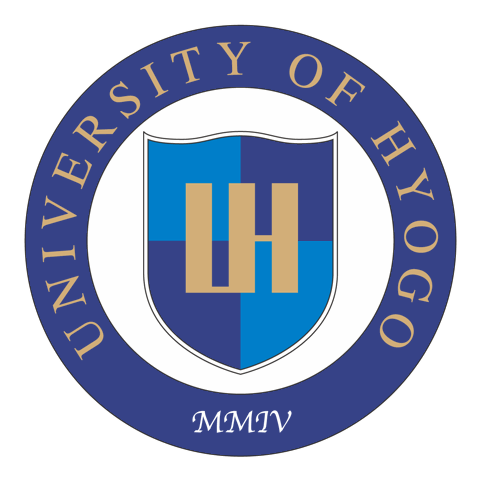 NewSUBARUシンポジウム2011-放射光ものづくり新産業技術-開催のご案内拝啓　初秋の候、皆様におかれましては益々ご清栄のこととお慶び申し上げます。　さて、兵庫県立大学では、文部科学省「先端研究施設共用促進事業」の一環として外部研究機関、産業界からのニュースバル放射光施設の利用受け入れを促進しています。また、この度の震災からの復興を支援する活動を広く行っています。　これに際しまして、この度ニュースバル放射光施設の利用の現状と新産業技術をご報告する講演会「NewSUBARUシンポジウム－放射光ものづくり新産業技術－」を別紙の通り開催致します。　ご多忙の折とは存じますが、是非ご参加下さいますようご案内申し上げます。敬具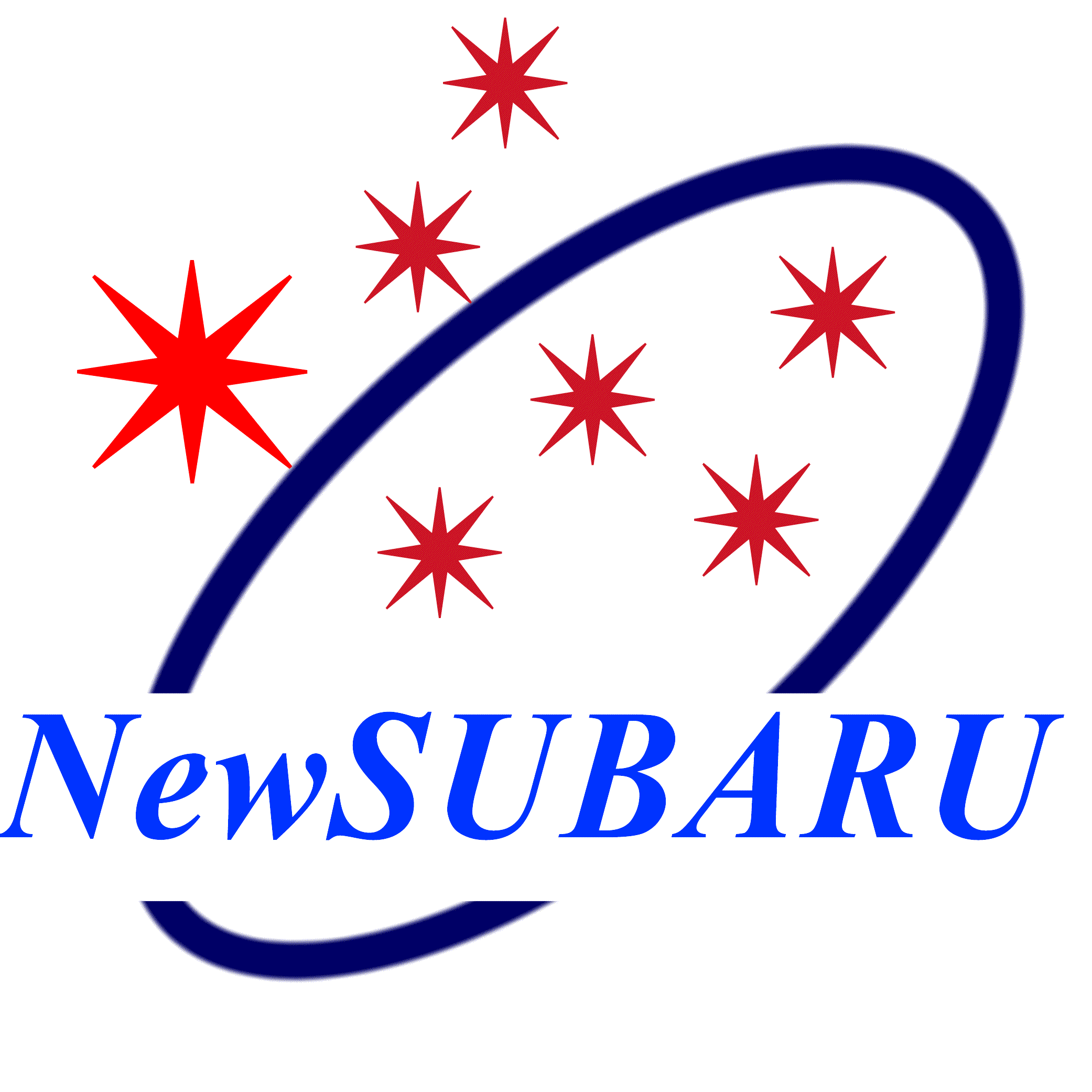 NewSUBARUシンポジウム2011参加申込み書FAX:0791-58-2504  E-mail:kyoyo@lasti.u-hyogo.ac.jp（FAX,E-mailどちらからでもお申し込み頂けます）【お問い合わせ】兵庫県立大学高度産業科学技術研究所ニュースバル放射光施設共用促進室　石川和子〒678-1205兵庫県赤穂郡上郡町光都1-1-2TEL:0791-58-2543  FAX:0791-58-2504氏　名所属 及び 役職住　所〒連 絡 先TEL/FAXE-mailアドレス意見交換会参加あり・なし　　　　　　　　　　　（参加費/3000円）